‎‎اللجنة المعنية بالحقوق الاقتصادية والاجتماعية والثقافية‏‏		قرار اعتمدته اللجنة بموجب البروتوكول الاختياري للعهد الدولي الخاص بالحقوق الاقتصادية والاجتماعية والثقافية بشأن البلاغ رقم 46/2018*بلاغ مقدم من:	بلقيس إسكوبار أرميخو وخوان كارلوس بدويا أكوستاالأشخاص المدعى أنهم ضحايا:	صاحبا البلاغ وأطفالهما الثلاثةالدولة الطرف:	إسبانياتاريخ تقديم البلاغ:	4 تموز/يوليه 2018 (تاريخ الرسالة الأولى)الموضوع:	طرد أصحاب البلاغ من مسكن استأجروه من شخص تبين أنه ليس المالكالمسألة الموضوعية:	الحق في سكن لائقمادة العهد:	11 (الفقرة 1)1-	في 4 تموز/يوليه 2018، قدم صاحبا البلاغ بلاغاً فردياً إلى اللجنة نيابة عنهما وعن أطفالهما القصر الثلاثة. وفي 16 تموز/يوليه 2018، سجّلت اللجنة البلاغ وطلبت من الدولة الطرف اعتماد تدابير مؤقتة تتمثل في تعليق إجراءات طرد صاحبي البلاغ وأطفالهما ما دام البلاغ قيد النظر، أو منحهم سكناً بديلاً لائقاً في إطار عملية تشاورية حقيقية معهم.2-	وقد أحاطت اللجنة علماً، في اجتماعها المعقود في 12 تشرين الأول/أكتوبر 2021، بطلب أصحاب البلاغ وقف النظر في البلاغ بعدما أصبحوا يملكون سكنا قارا. وهكذا، قررت وقف النظر في البلاغ وفقاً للمادة 17 من نظامها الداخلي المؤقت بموجب البروتوكول الاختياري.الأمم المتحدةE/C.12/70/D/46/2018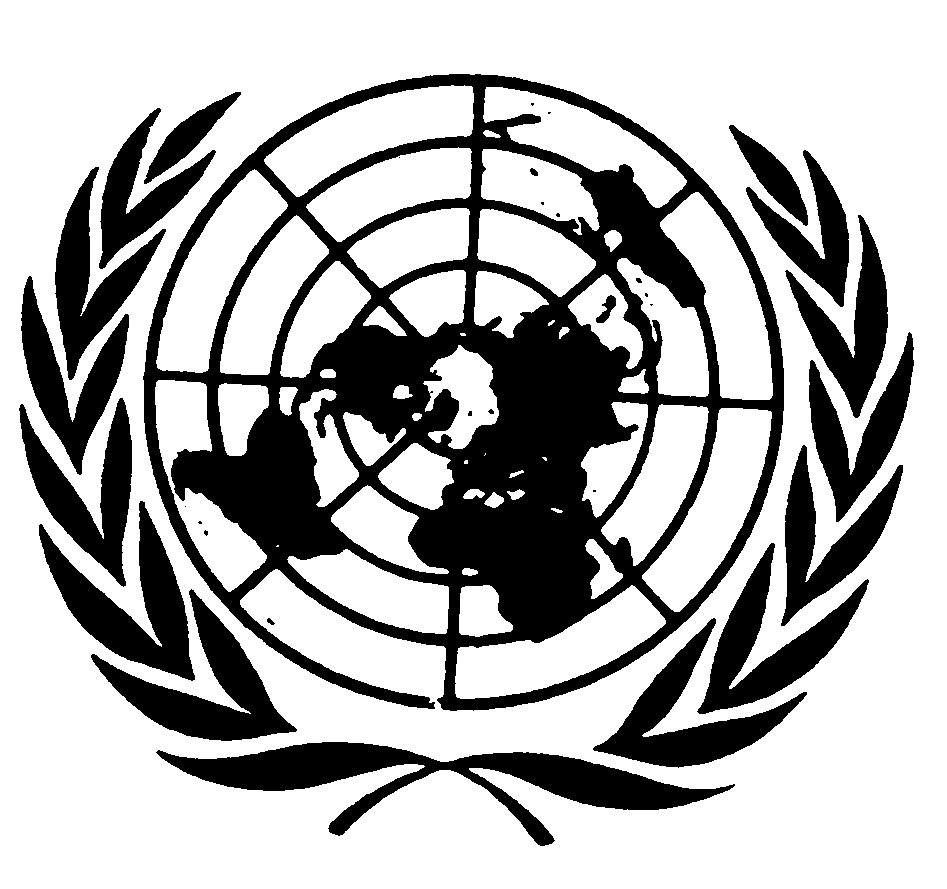 المجلس الاقتصادي والاجتماعيDistr.: General6 December 2021ArabicOriginal: Spanish